Открытый урокПредмет: МДК 01.01 Компьютерные сетиТема урока: Маршрутизация между сетями VLANЦель урока: Изучить маршрутизацию между сетями VLAN для взаимодействия хостов из другой VLANТип урока: новые знанияПрогнозируемые результатыличностные:учить проверять себя;учить давать оценку своим действиям;учить работать в группе, чувствовать свой вклад в общую работу;метапредметные:учить анализировать и выделять общее;учить находить наиболее оптимальный алгоритм действий;предметные:вспомнить понятия локальная сеть, подсети, VLAN, транк виртуальных сетей, маршрутизация, масштабируемость.дать уточненное определение основных функций маршрутизатора;находить оптимальный маршрут сети;Дидактические средства: учебник, памятки, карточки с заданиями для групповой работы.Оборудование: компьютеры, проектор.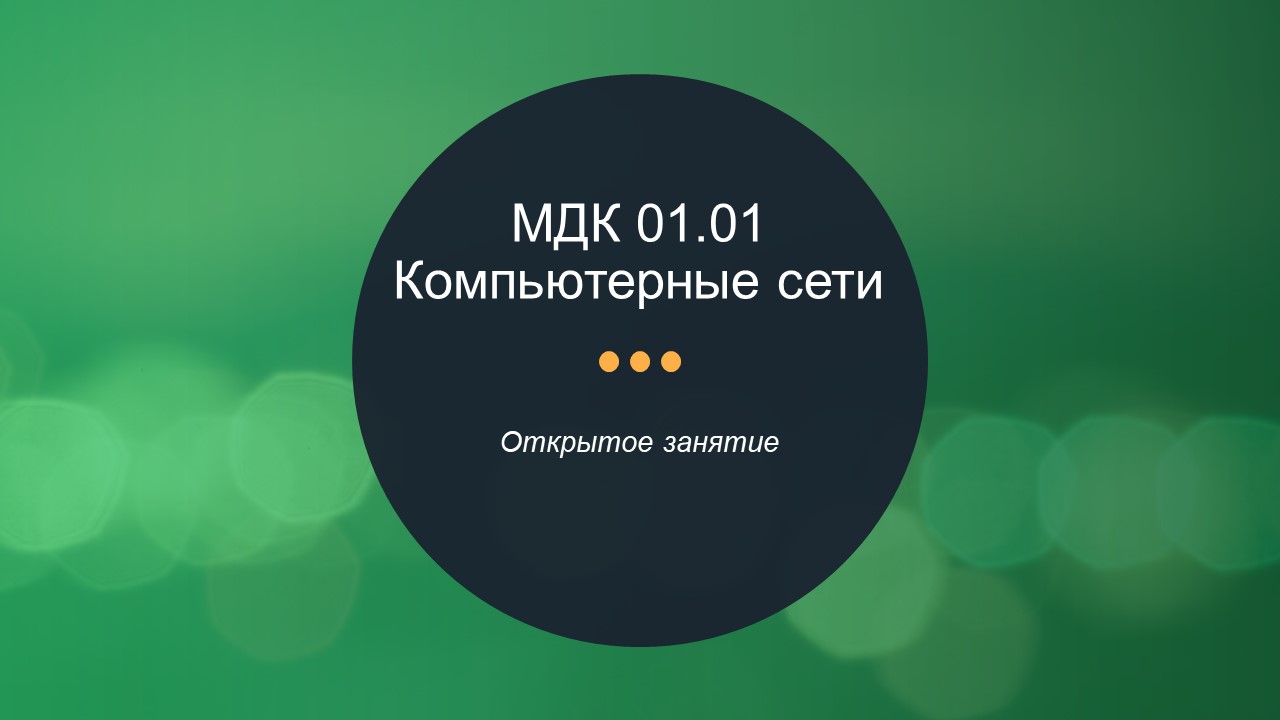 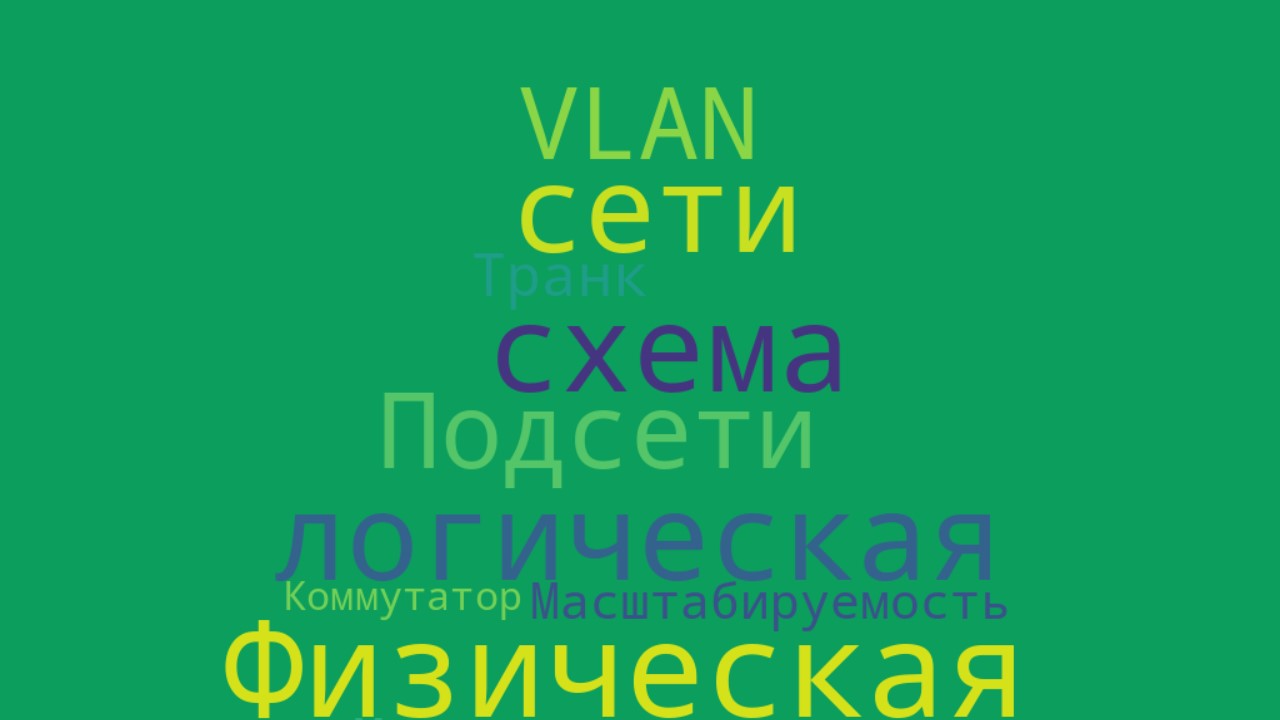 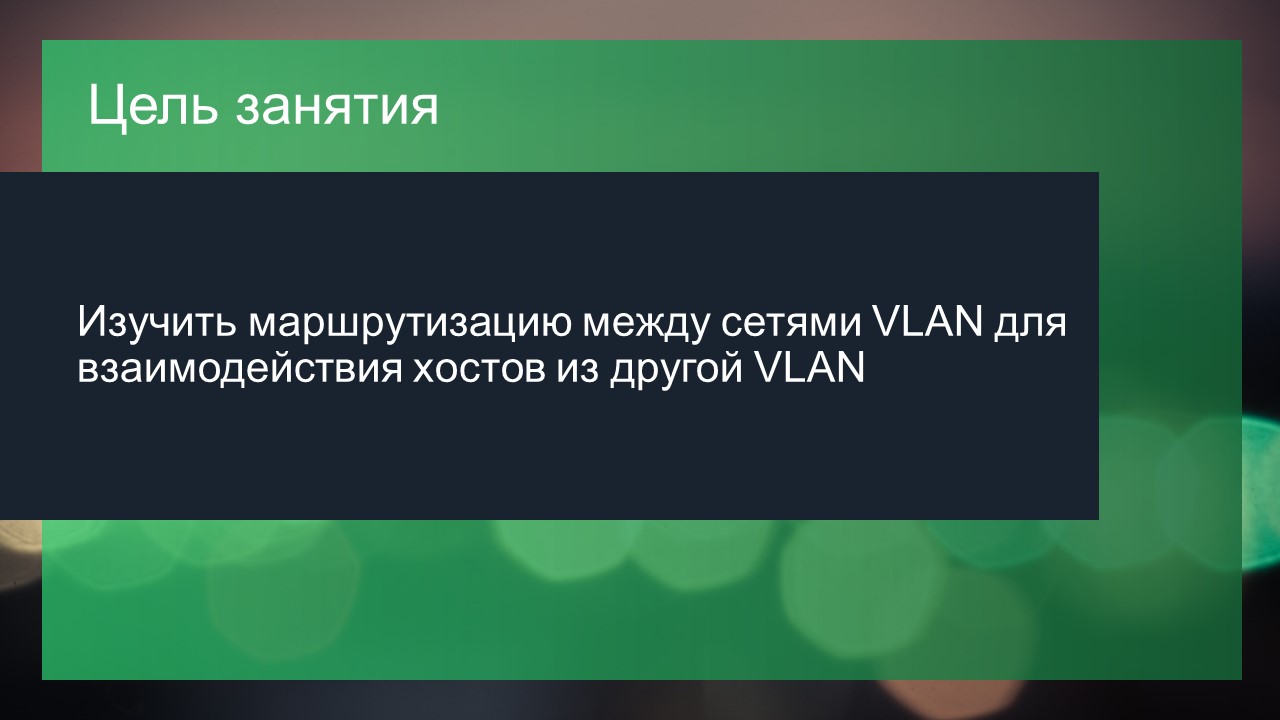 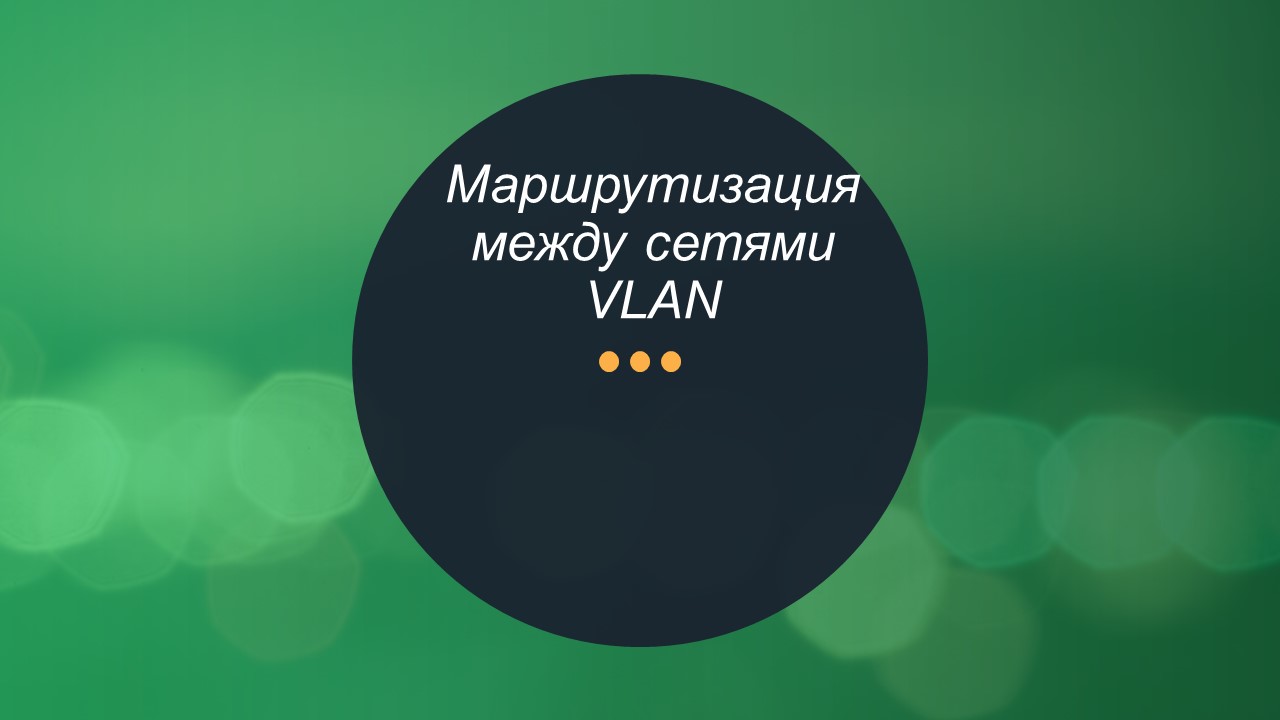 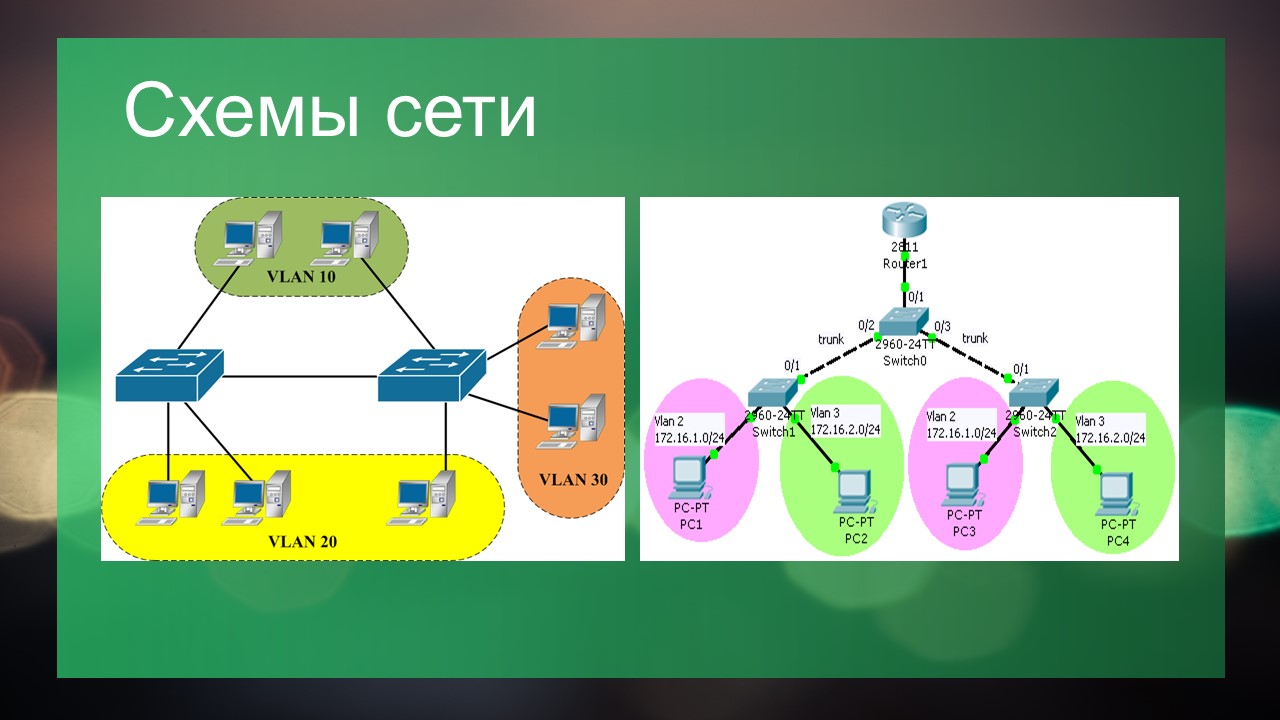 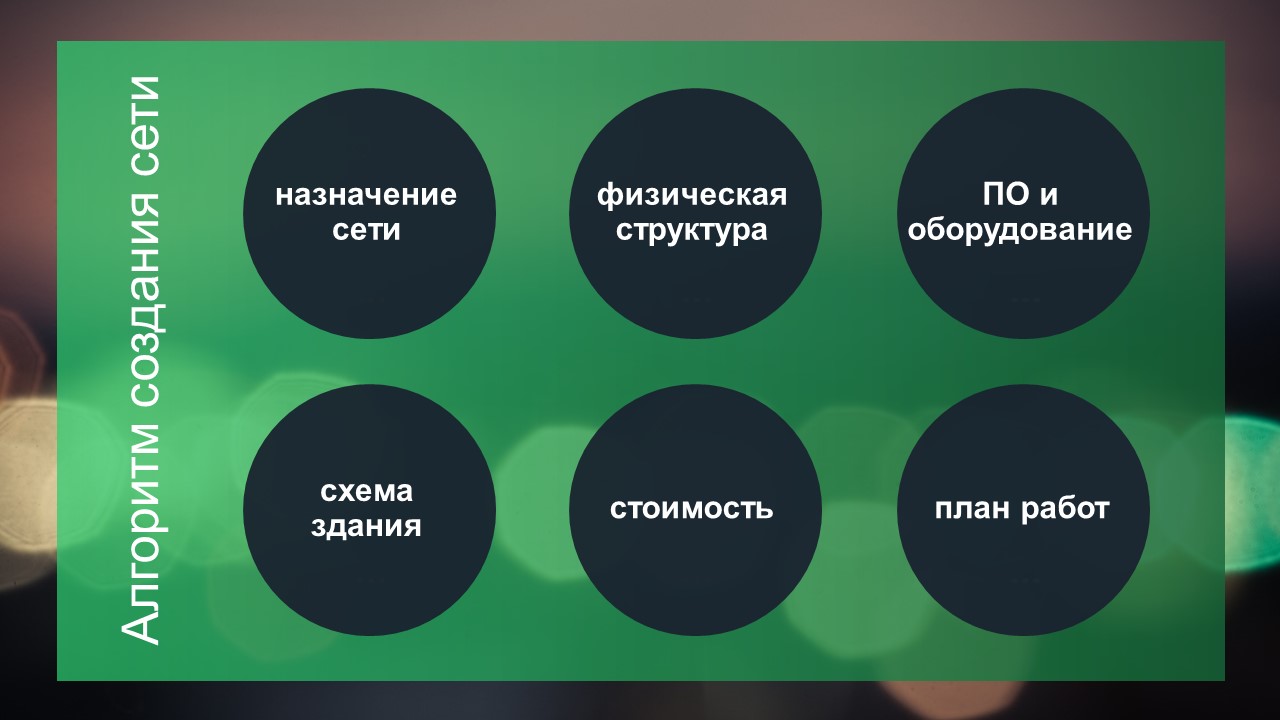 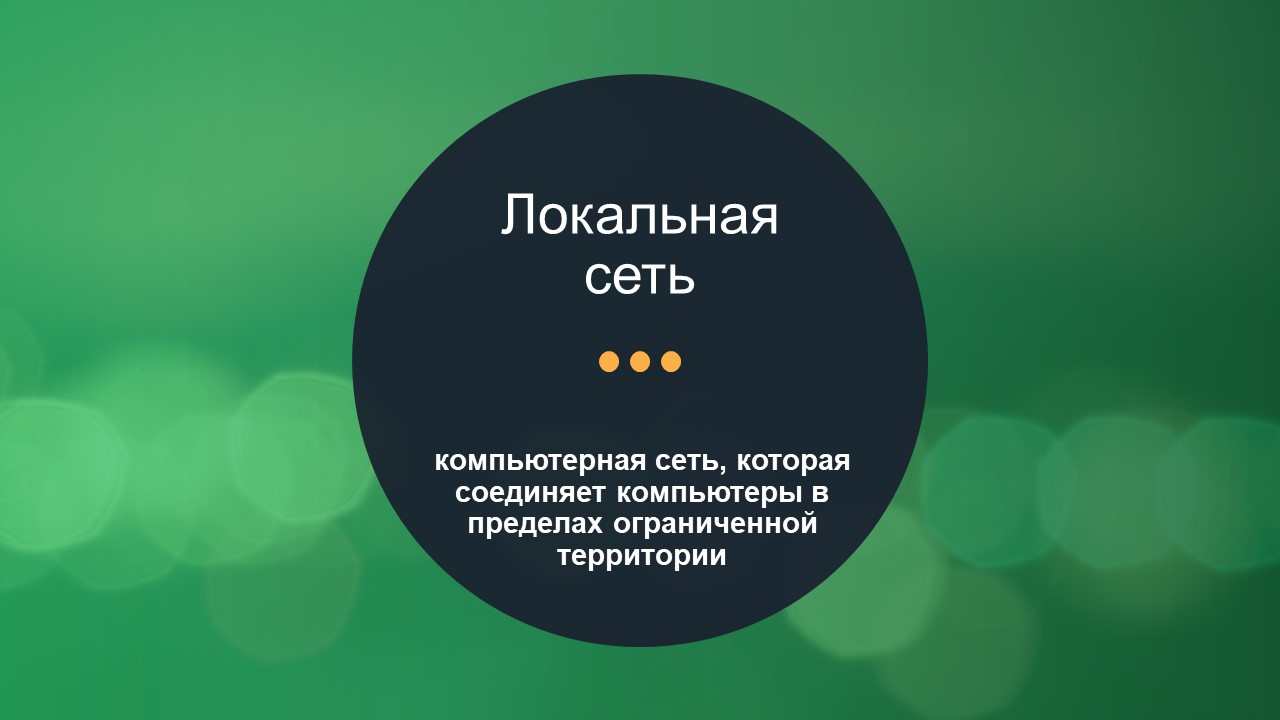 Этап урокаВиды работы, формы, методы, приемыСодержание педагогического взаимодействияСодержание педагогического взаимодействияФормируемые УУДПланируемые результатыЭтап урокаВиды работы, формы, методы, приемыДеятельность учителяДеятельность студентовФормируемые УУДПланируемые результаты1.Организация начала урокаОрганизовать актуализацию требований к студентам 1. Регулятивные:-волевая саморегуляция;2.Личностные:-смыслообразование (Я долженпосмотреть...)3. Коммуникативные:-планирование учебногосотрудничества с преподавателем и сосверстниками.2.Проверка знаний с предыдущих занятий. Подготовка к работе на основном этапе.Организоватьактуализацию изученныхспособов действий,достаточных для построенияновых знаний. Организовать обобщениеспособов действий.Мотивировать студентов кучебному действию.1. Познавательные:-общеучебные уменияструктурировать знания, контроль иоценка процесса и результатовдеятельности.2. Логические:-анализ, сравнение, синтез.3. Регулятивные:-контроль и оценка прогнозирования(при анализе учебного действия.3.Усвоение новых знаний и способов действий.Организовать построениепроекта изучения новогознания:1. студенты ставят цельпроекта (что является целью -тема).2. учащиеся определяютсредства (алгоритмы, модели,справочники, Интернет...)3. студенты формулируютшаги, которые необходимосделать для реализациипоставленной цели1. Регулятивные:-целеполагание как постановкаучебной задачи,-планирование,-прогнозирование.2. Познавательные:-умение структурировать знания,постановка и формулировка проблемы,умение осознанно и произвольно строитьречевые высказывания.3. Общеучебные:Моделирование,выбор наиболее эффективныхспособов решения задач.4.Реализация и закрепление изученных способов действий.1. Организовать реализациюпостроенного проекта всоответствии с планом.2. Организовать фиксациюнового способа действия в речи.3. Организовать фиксациюнового действия в знаках.4. Организовать обсуждениевозможности применениянового способа действий длярешения всех заданий данноготипа.5. Организовать усвоениеучащимися нового способадействий во внешней речи(в парах или группах,фронтально)1. Коммуникативные:Планирование учебногосотрудничества2. Познавательные:-поиск и выделение необходимойинформации-смысловое чтение-построение логической цепирассуждения5.Контроль и самооценка знаний.1. Организоватьсамостоятельное выполнениеучащимися типовых заданий нановый способ действия.2. Организоватьсопоставление работы сэталоном для самопроверки.3. По результатамвыполнения самостоятельнойорганизовать рефлексиюдеятельности по применениюнового способа деятельности.1. Регулятивные:-контроль и коррекция в формесравнения способа действия и егорезультата с заданным эталоном.2. Познавательные:-умение осознанно и произвольностроить высказывания.6.Подведение итогов занятия, информация о домашнем задании1. Организовать фиксациюнового содержания, изученногона уроке.2. Организовать фиксациюнеразрешенных затруднений науроке как направлений будущейучебной деятельности.1. Познавательные:-умение структурировать знания-оценка процессов и результатовдеятельности2. Регулятивные:-волевая саморегуляция-осознаниетого, что уже усвоено и что ещѐподлежит усвоению7.РефлексияОрганизовать рефлексиюстудентов по поводу своейдеятельности, понимания материала.Коммуникативные:-умение выражать свои мысли-оценивание качества своей и общейучебной деятельности